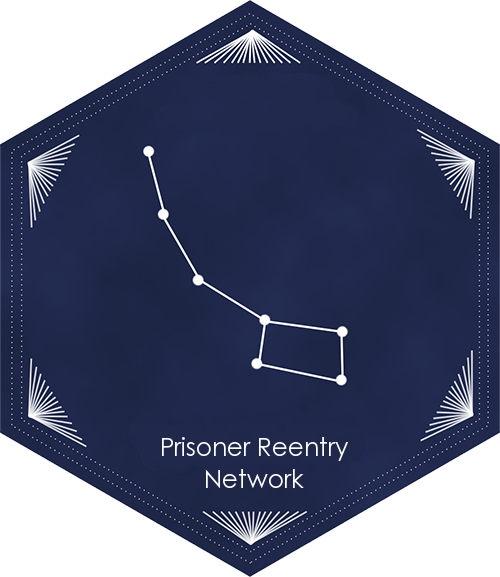 Transportation from SATF-Corcoran and CSP-CorcoranDirections to the Bay Area, Central California (Sacramento to Bakersfield), and Southern California (LA and San Diego)Updated: 9.2.15CONTENTS:Getting home from SATF-Corcoran and CSP–Corcoran can be difficult and expensive, and you may have no more than $200 to pay for the return trip. This guide is intended to provide information on transportation options from SATF Corcoran and CSP-Corcoran. LEAVING PRISON – SATF-CORCORAN AND CSP-CORCORAN:According to the administration, they arrange transportation as far as necessary for individuals with a medical need. For those without medical needs prohibiting the use of public transportation, on the day of your release, you will be taken to Receiving and Release, where you will be provided clothing, identification, and gate money.   From there, you will either be transported to the Corcoran Amtrak or the Tulare Greyhound. Prisoner Reentry Network has contacted Receiving and Release, and they will not disclose how they determine whether an individual will be released to the Corcoran Amtrak or the Tulare Greyhound. Clothing: The prison will provide you clothes for your release. There are some clothes that have been donated, and you also may purchase clothes from PIA using your gate money. The clothes cost approximately $30.If someone has sent dressouts, they will be waiting for you at Receiving and Release. An individual must send the items thirty days prior to your release, write “dressouts” as well as the person they are being delivered to. 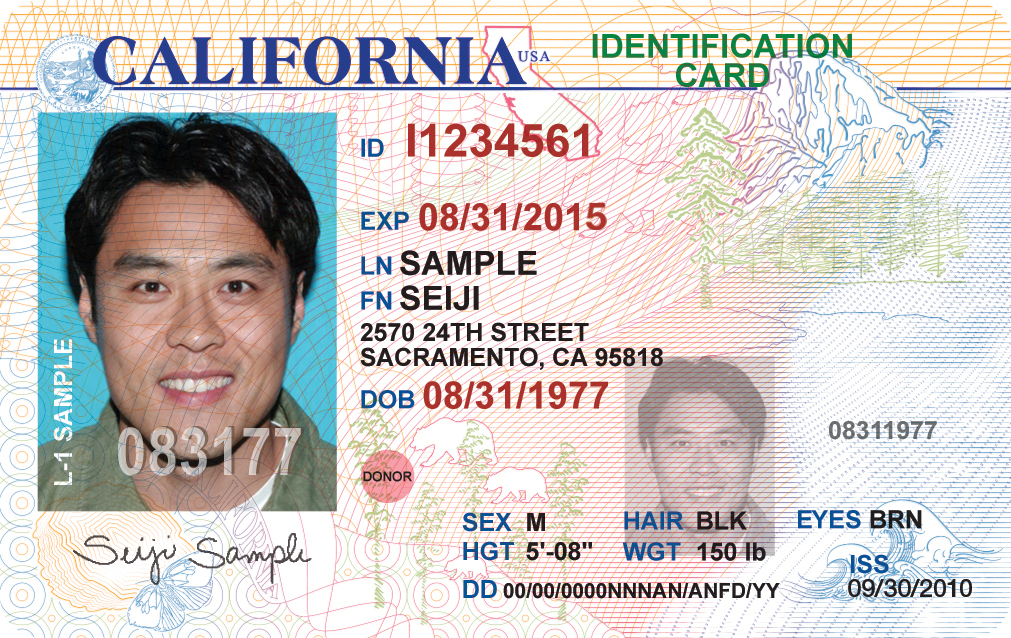 Identification: You may keep your CDCR-issued identification, and this will likely be the only identification available. However, recent legislation has required CDCR and DMV to supply individuals leaving prison with identification. Starting January 1st, 2015, AB 2308 requires the California Department of Corrections and Rehabilitation and the Department of Motor Vehicles to ensure that inmates released from state prisons have valid identification cards (pictured right).If you are leaving prison, and you meet all the following requirements:Previously held a CA driver’s license or ID card.Have a usable photo on file with the DMV that is not more than 10 years old.No outstanding fees due for a prior CA identification card.DMV verified your name, date of birth, social security number, and legal presence in the US.Then, you should get an identification card. Prior to release, speak with your counselor about getting your CA ID. Identification is in important to get public benefits, housing, and other important necessities. 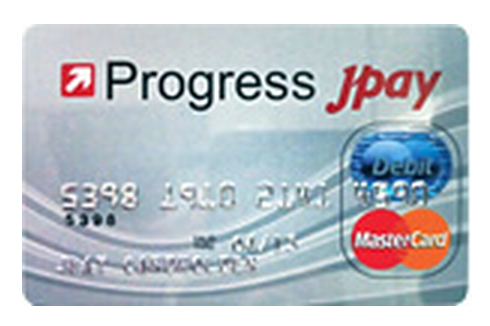 Gate Money: Many CDCR facilities no longer give cash at the gate release. Instead, they are issuing debit cards as gate money (pictured left). This debit card should have your $200 gate money, in addition to the money in your trust account. Asking for help: “My advice would be to ask for help. I asked for directions from anybody I could once I got to San Francisco. I actually asked directions from three police officers. I left with another guy, and he was freaking when I approached the police. I told him, ‘Relax we’re not doing anything – we’re free.’” – Mark Self, released from Solano 2015.Electronic Tellers: Americans now purchase many items from electronic tellers. “The weirdest experience I had was going to a store and there were no tellers – just go in in and check yourself out. That was crazy,” recalled Daron Jones, who served thirty years and was released in 2015. Electronic tellers are discussed extensively in this packet. Corcoran Amtrak Station: If you do not have someone scheduled to pick you up, you will most likely be taken to Corcoran Amtrak Station. The Corcoran Amtrak is Corcoran Greyhound. The Corcoran Amtrak station looks like this: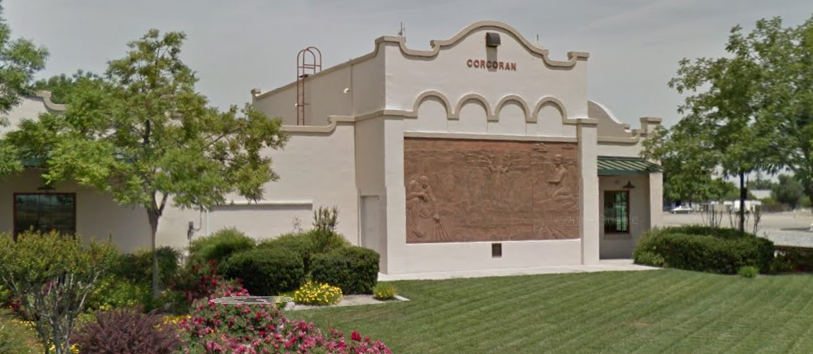 PURCHASING TICKETS AT AN AMTRAK STATION USING A TICKET MACHINE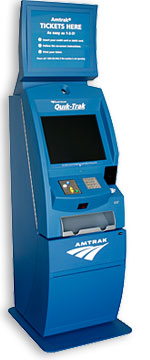 If you make it to an Amtrak station, there may be an electronic kiosk where you can purchase bus and train tickets (pictured left). Make sure you buy a ticket all the way to your final destination, rather than purchasing separate tickets for each leg of the journey. The Quik-Trak machine uses a touch screen. To purchase tickets using the Quick-Trak Machine, follow these instructions: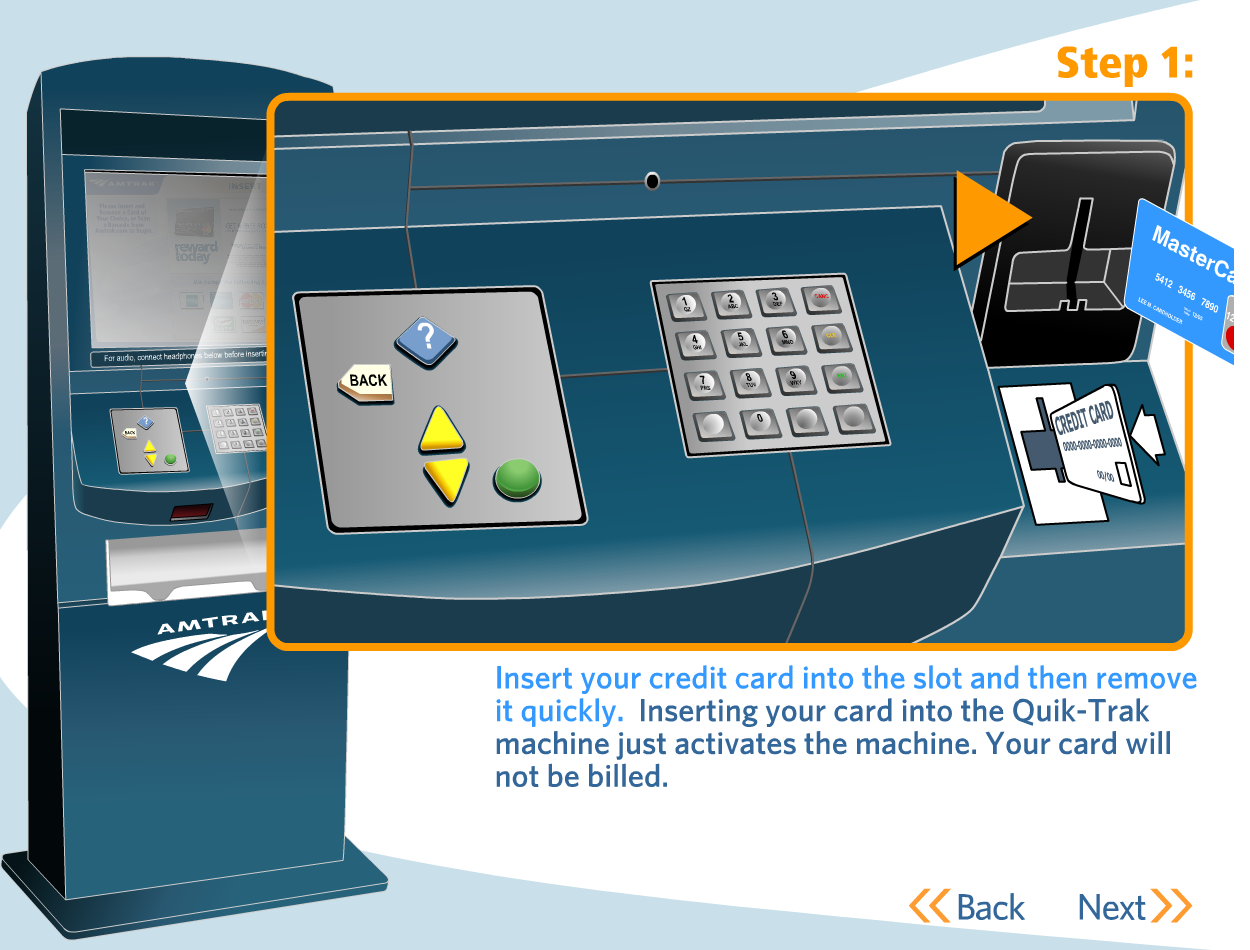 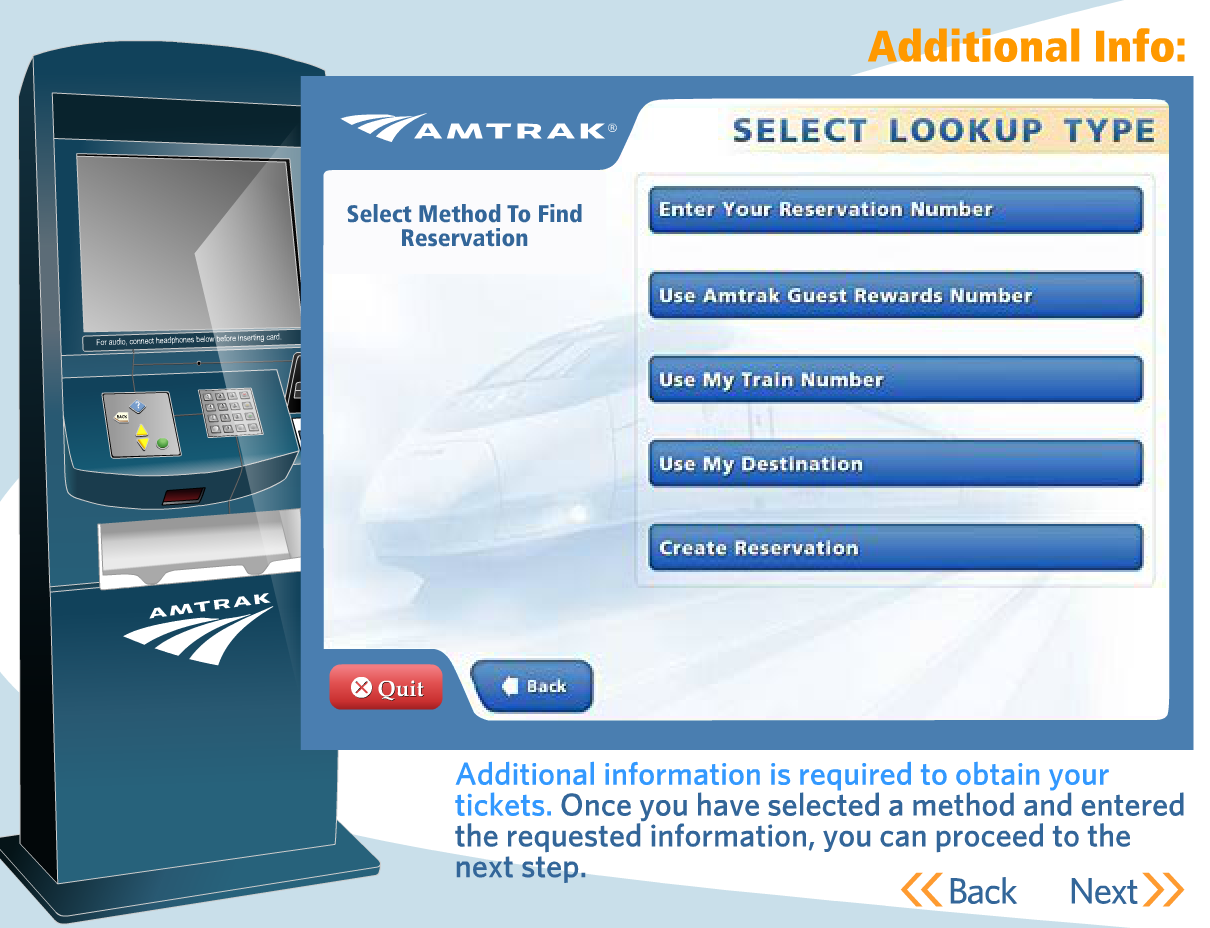 Step 2: Touch “Create Reservation” and select the location where you would like to go, and when. 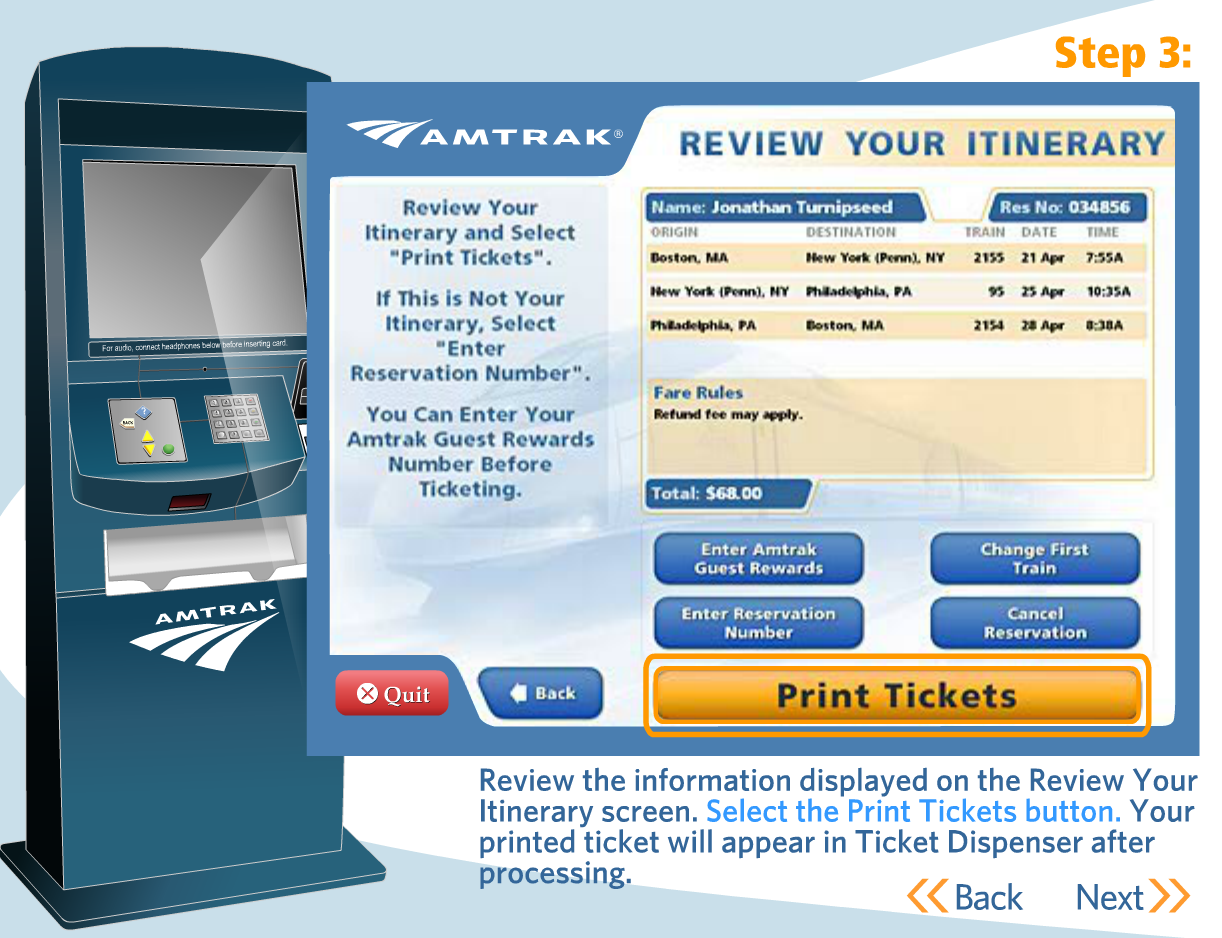 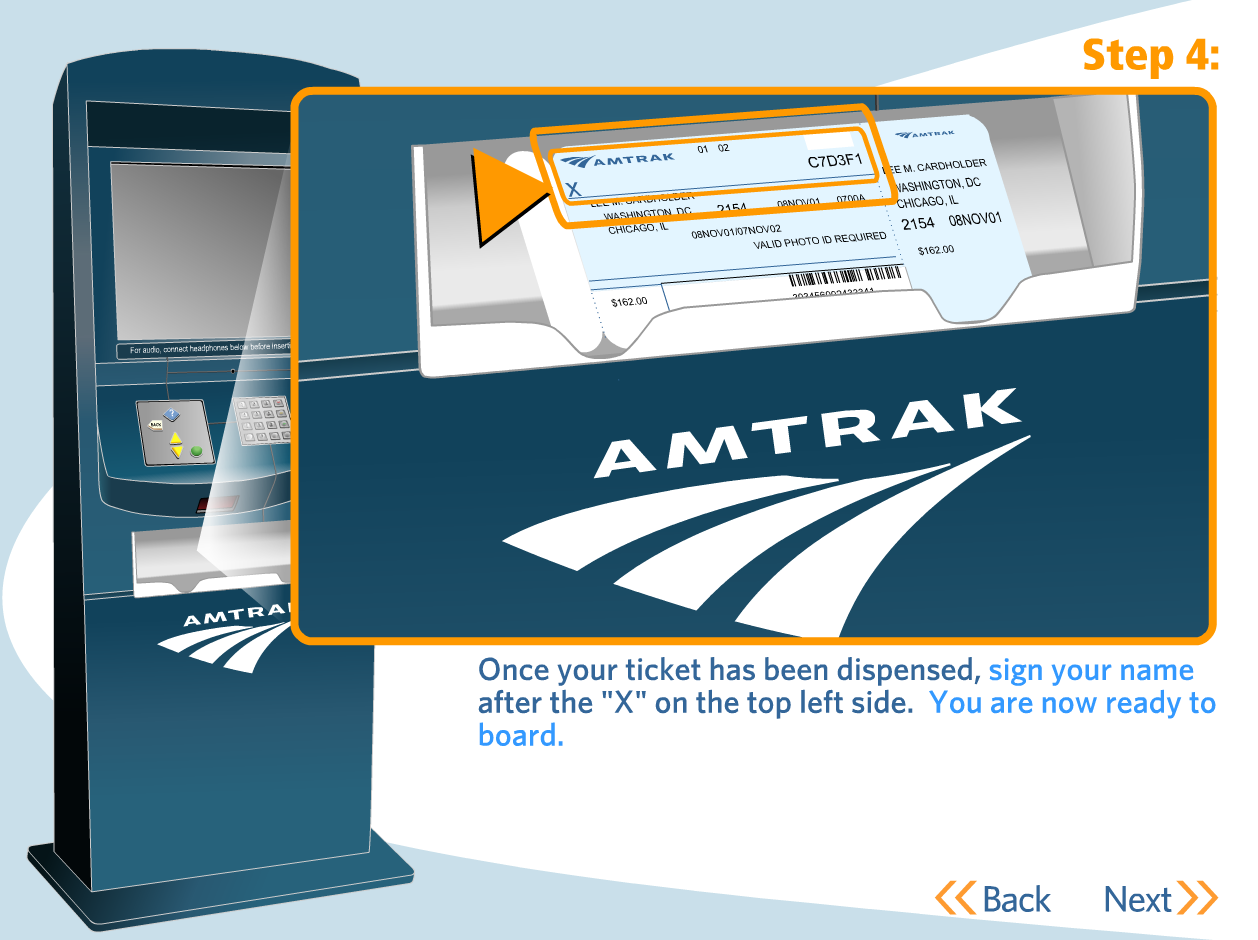 UNDERSTANDING YOUR AMTRAK TICKET AND TRIPYour Amtrak ticket should look like one of the following shown below. They list your name, departure and arrival location, departure and arrival time. To find the boarding gate where your train is leaving ask an Amtrak employee or look for a monitor that lists it. These monitors will usually list the boarding gate 15 minutes before the departure time of the train. Make sure to get on your train as soon as possible - some trains will not let you on if you don’t board 10 minutes before the departure time. You may have to get on multiple trains to get to your destination. For part of your Amtrak trip you may have to take a Thruway Bus. If you cannot find something make sure to talk to people. Try to find someone who works at Amtrak, but you can always ask for help from a stranger.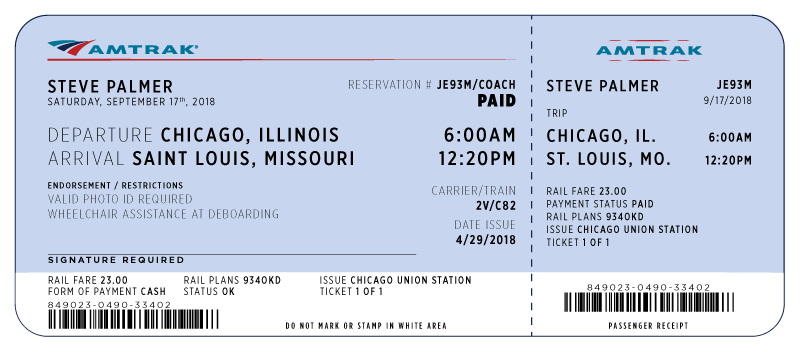 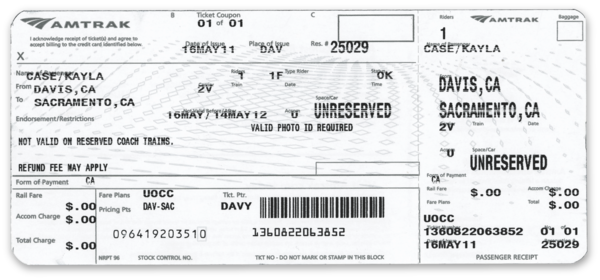 FROM CORCORAN AMTRAK TO SACRAMENTO: To get from the Corcoran Station to SACRAMENTO, purchase a ticket at the station. Trains leave at 5:53 am, 8:13 am, and 11:07 am. If you are on the 5:53 am or 11:07 am train, you will have to transfer to a bus at Stockton. The trip costs approximately $35 and will take just over four hours. Here is the schedule: 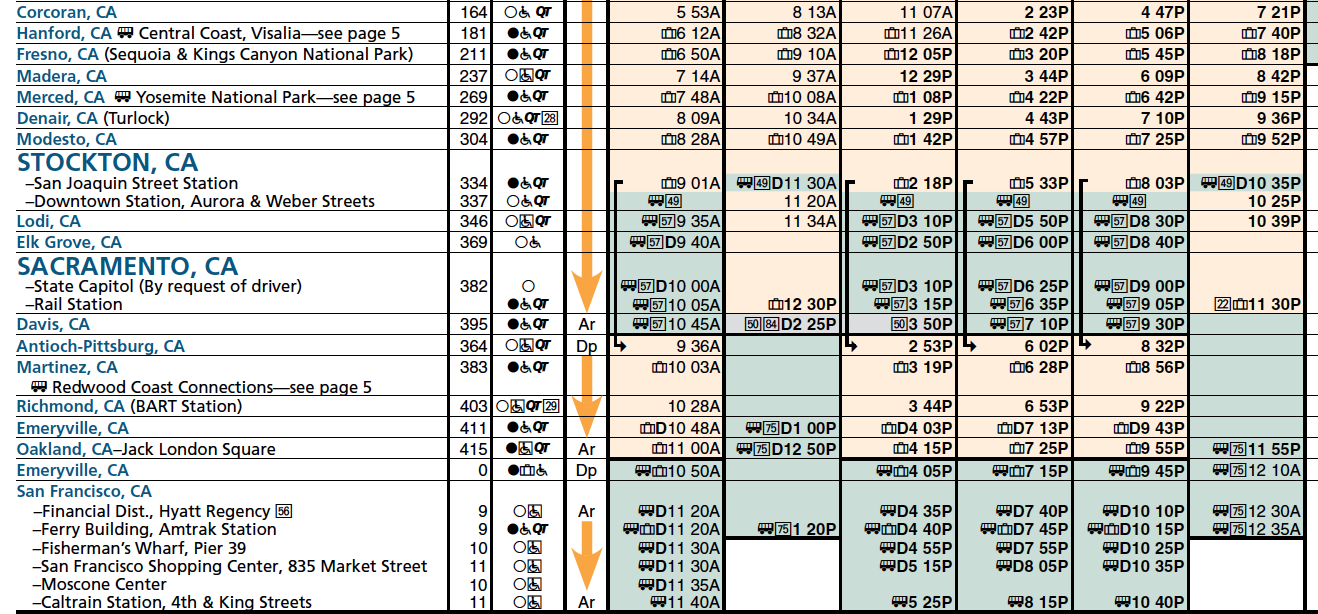 FROM MODESTO AMTRAK TO THE BAY AREA: To get from the Corcoran Station to RICHMOND or OAKLAND, purchase a ticket at the station. Trains leave at 8:28 am, 10:49 am, and 1:42 pm. If you are on the 10:49 am bus, you will have to transfer to a bus at Stockton. The trip costs approximately $39. See the schedule above. From the RICHMOND AMTRAK STOP, you can get on BART, which will take you throughout the Bay Area.TRAVEL IN THE BAY AREA USING BART: Once you are in Richmond, you can transfer to BART. BART stands for Bay Area Rapid Transit. 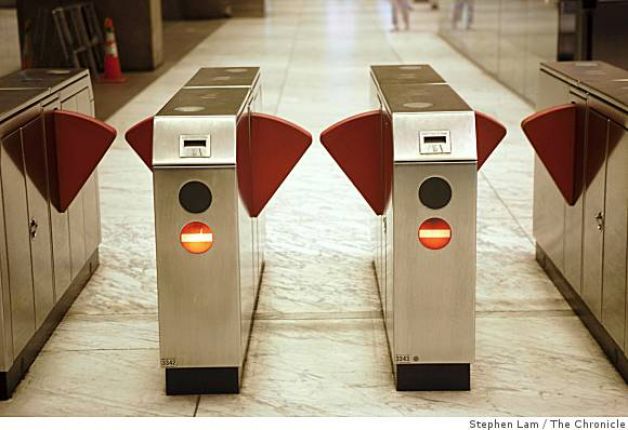 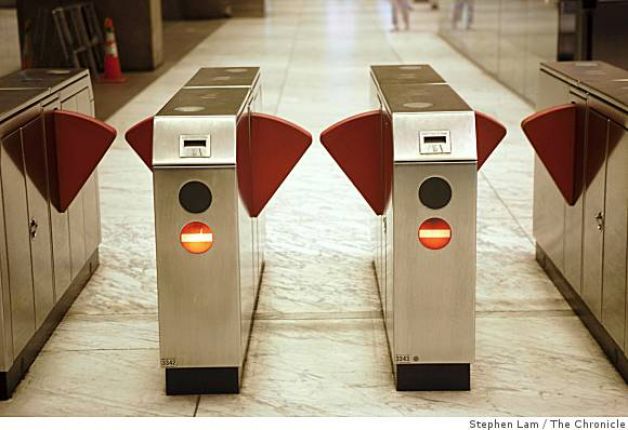 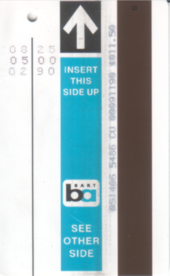 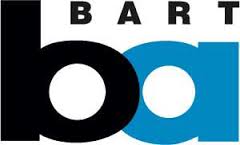 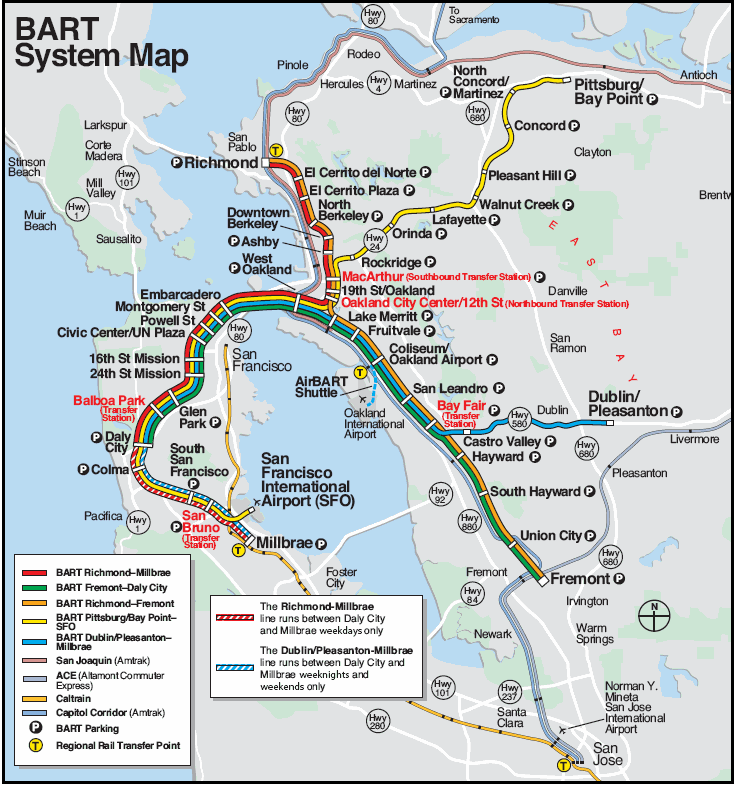 FROM CORCORAN AMTRAK TO BAKERSFIELD: To get from the Corcoran Station to BAKERSFIELD, purchase a ticket at the station. Trains leave at 10:44 am, 12:25 pm. All trains go directly to Bakersfield. The trip costs approximately $15. Here is the schedule: 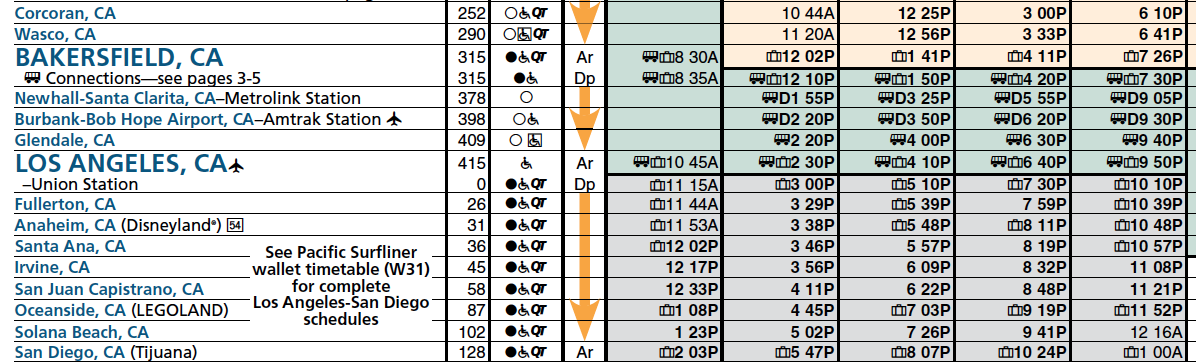 FROM MODESTO AMTRAK TO LOS ANGELES: To get to Los Angeles, take the train to Bakersfield. From there, you will transfer to a bus. The trip costs approximately $27. See the schedule above. BUSSES FROM SACRAMENTO GREYHOUND BUS STATION TO SAN DIEGO: To get to San Diego, take the train to Bakersfield. From there, you will transfer to a bus. You will be taken to Los Angeles Union Station. From there you will board another train for San Diego. The trip costs approximately $46. See the schedule above.TRAVEL AROUND LOS ANGELES AREA USING METROLINK:Once you make it to Los Angeles, you can get around the area using MetroLink: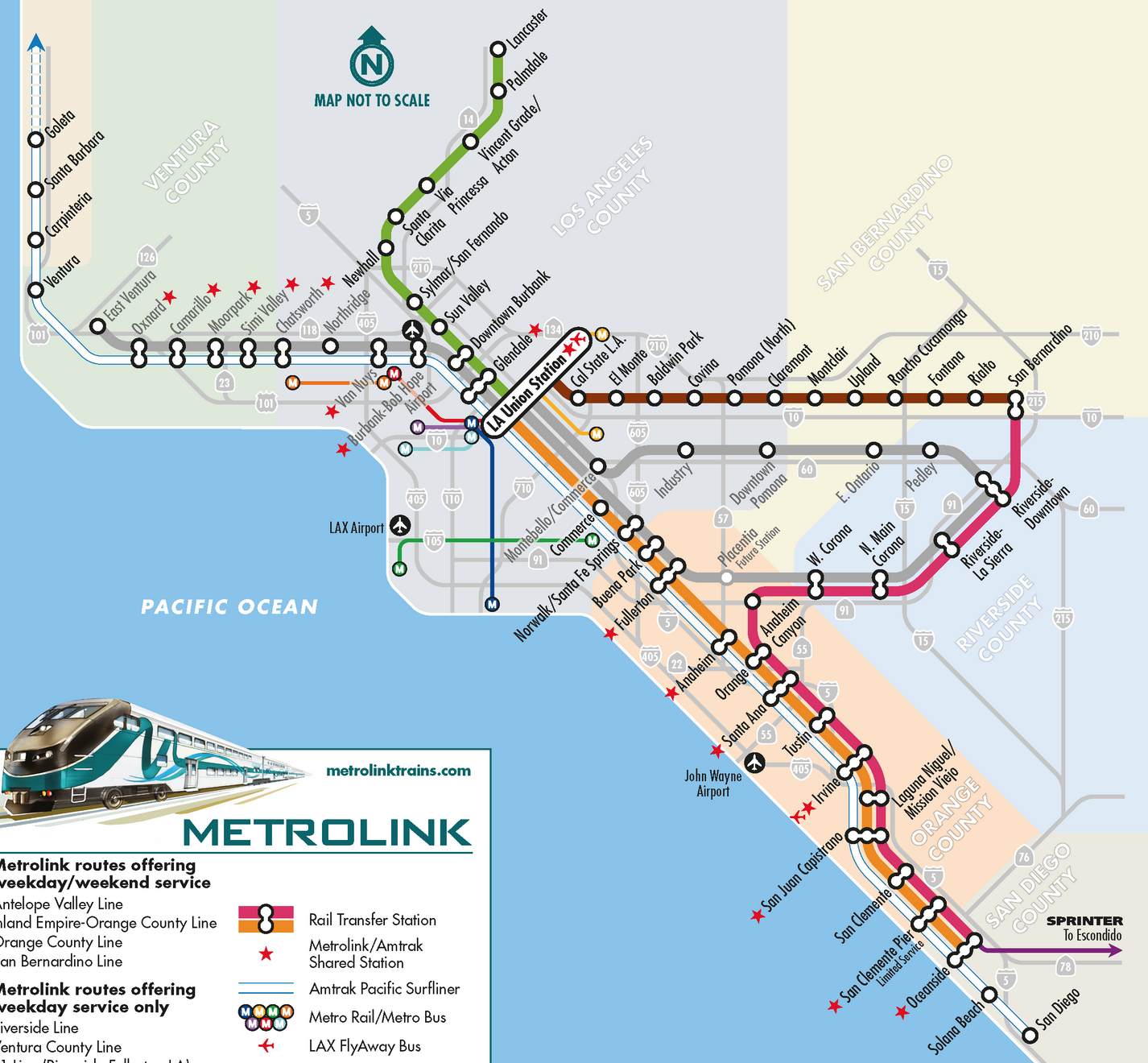 Purchasing Metrolink Tickets with Ticketing Machine: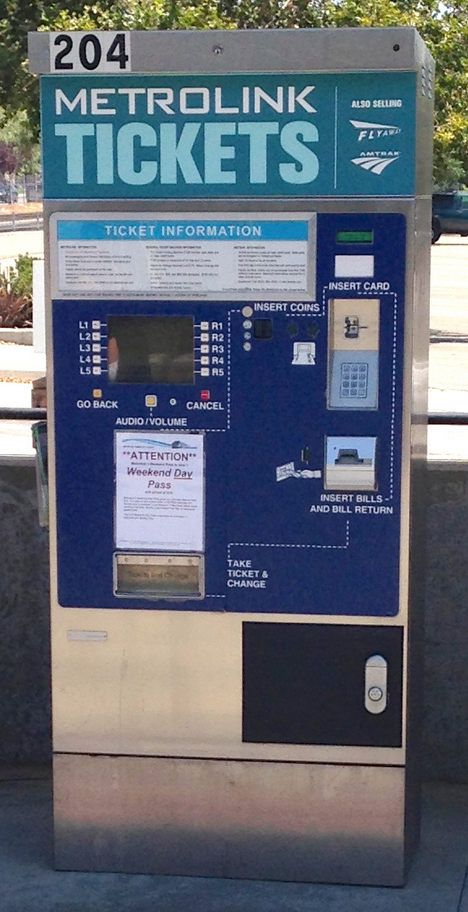 Metrolink tickets are not sold onboard the train, and must be purchased prior to barding the train. Ticket vending machines (pictured right) are located on Metrolink train platforms. To purchase a ticket, follow these instructions: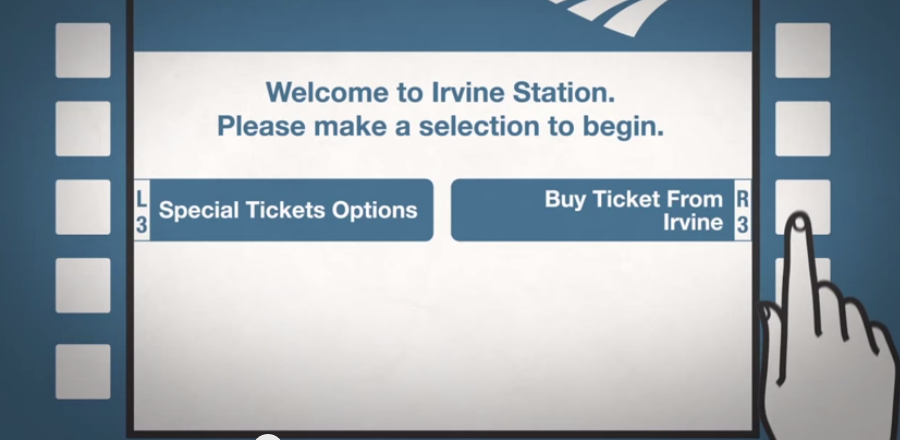 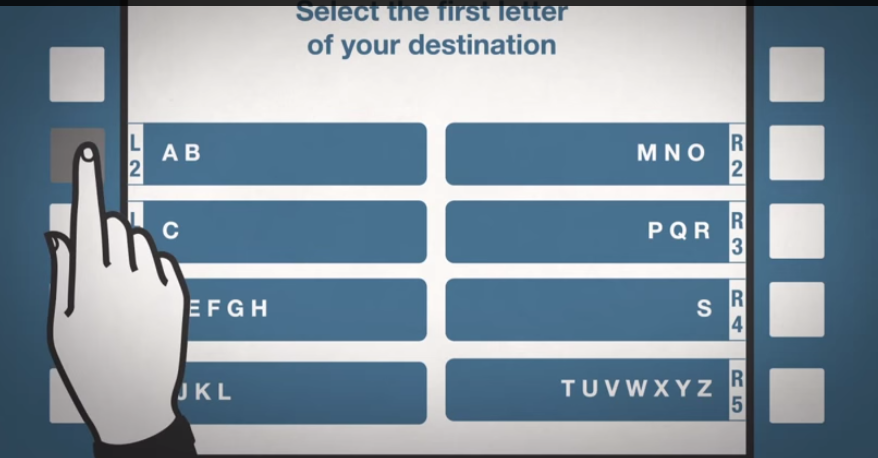 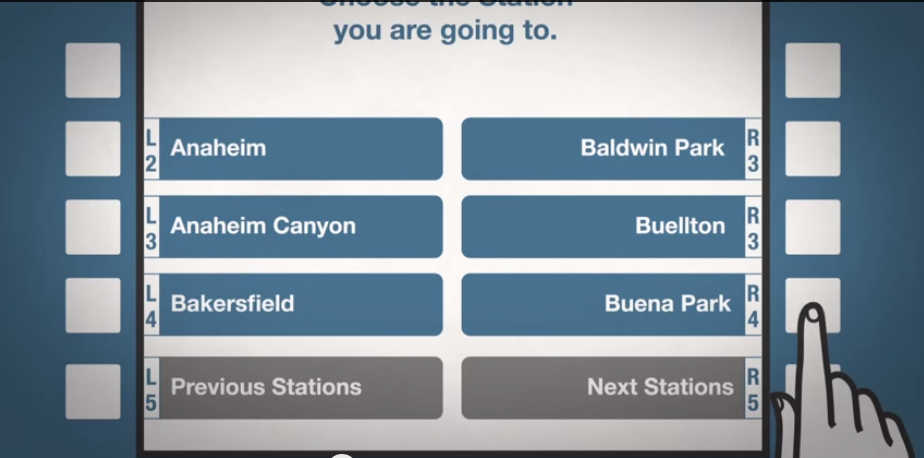 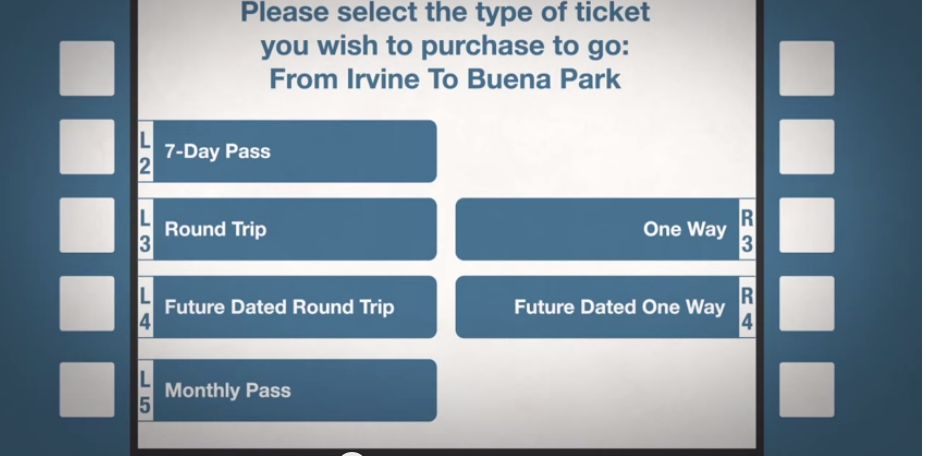 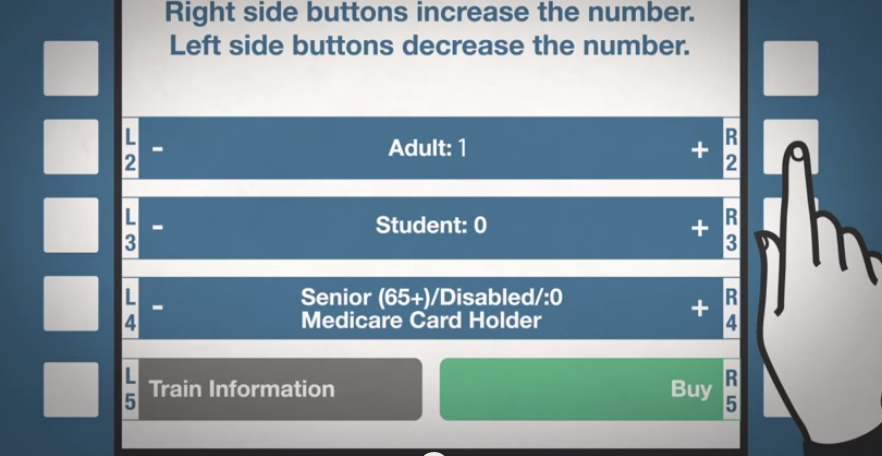 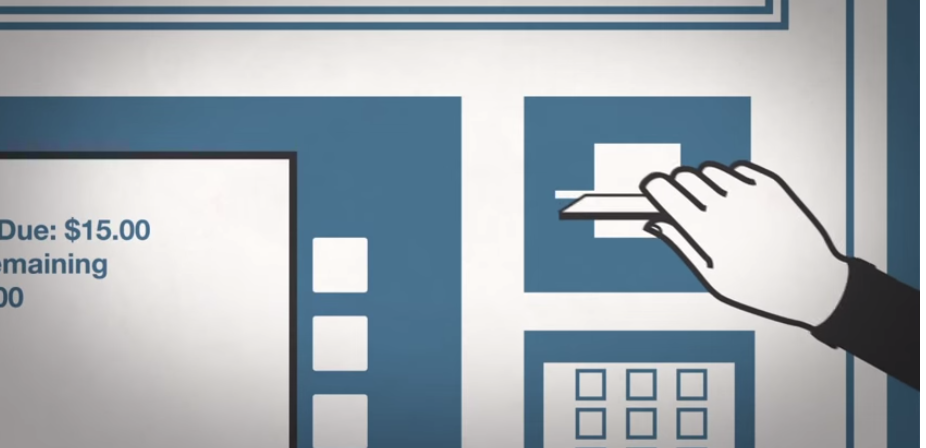 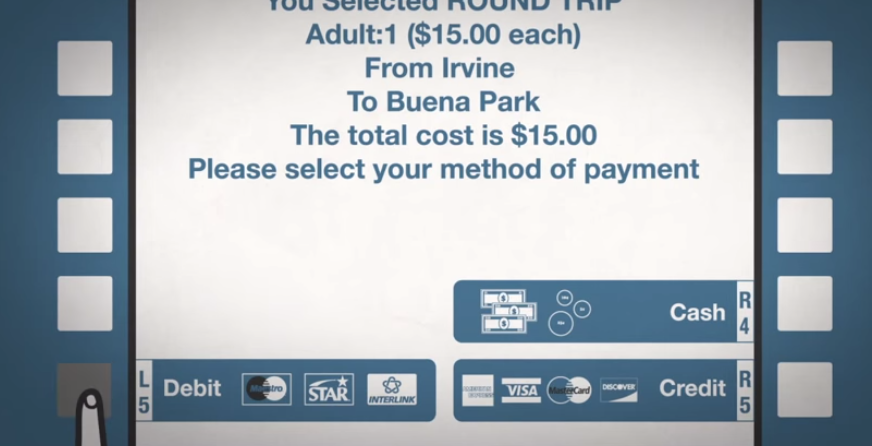 PURCHASING GREYHOUND  TICKETS FROM AN AGENTAt the Greyhound station there will likely be a uniformed ticket agent at the counter (see right). They will help you buy a ticket to wherever you are going. You may have to get off the bus and onto other buses on your trip. If possible make sure you buy all tickets needed for your Greyhound trip at your first Greyhound station, rather than purchasing separate tickets at each stop, however do what the ticket agent instructs.PURCHASING TICKETS USING THE GREYHOUND KIOSK MACHINEIf the Bus/Greyhound station you are at does not have a ticket office/agent, you can purchase bus and train tickets at the Greyhound kiosk machine as shown to the left. You may have to get off the bus and onto other buses on your trip. If possible make sure you buy all tickets needed for your Greyhound trip at your first Greyhound station, rather than purchasing separate tickets at each station you stop at.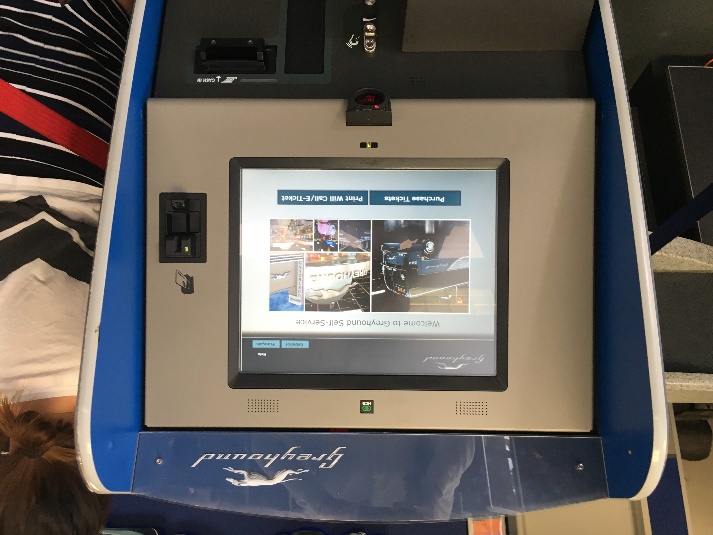 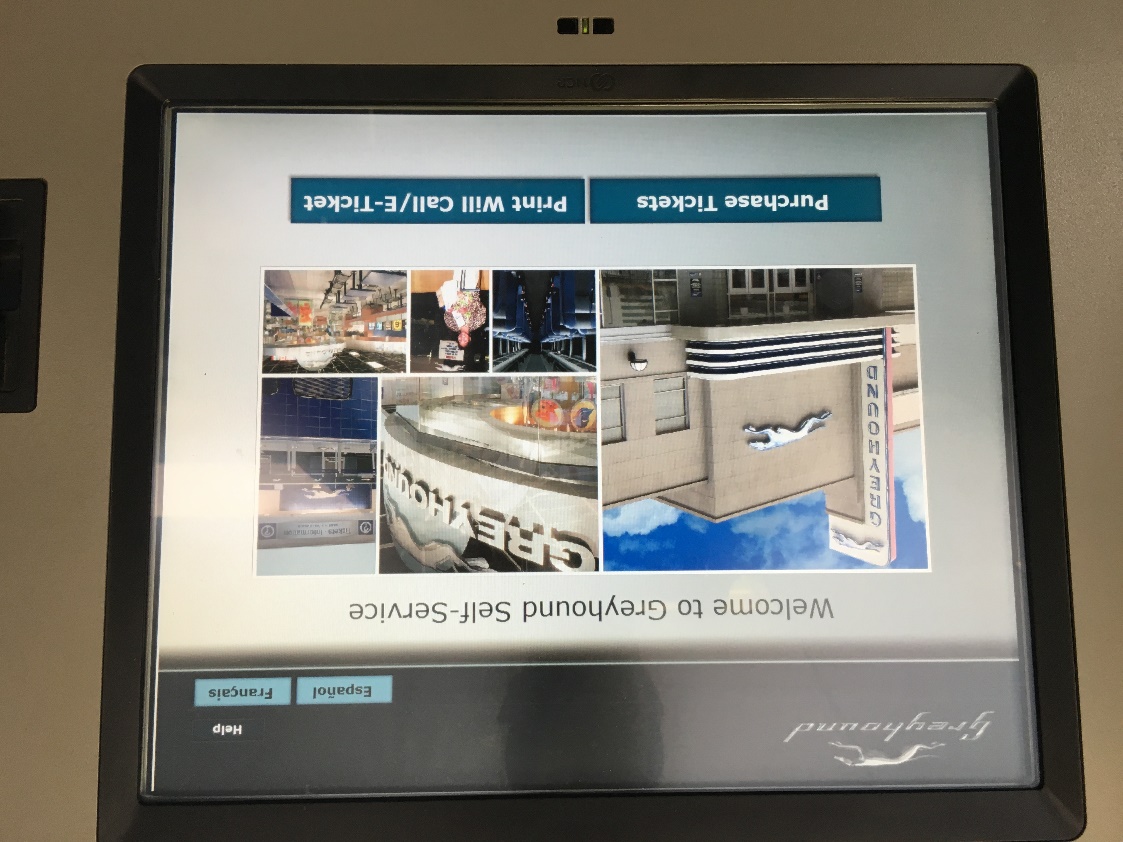 The Greyhound kiosk machine uses a touch screen. To purchase tickets using the Greyhound kiosk machine, follow these instructions: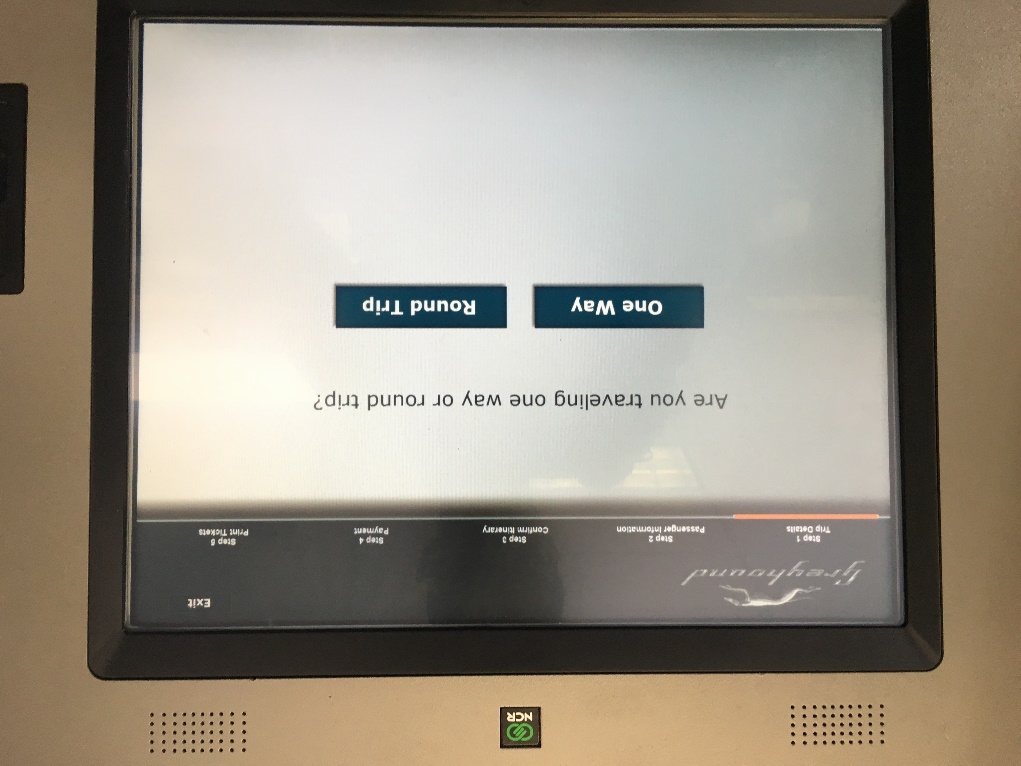 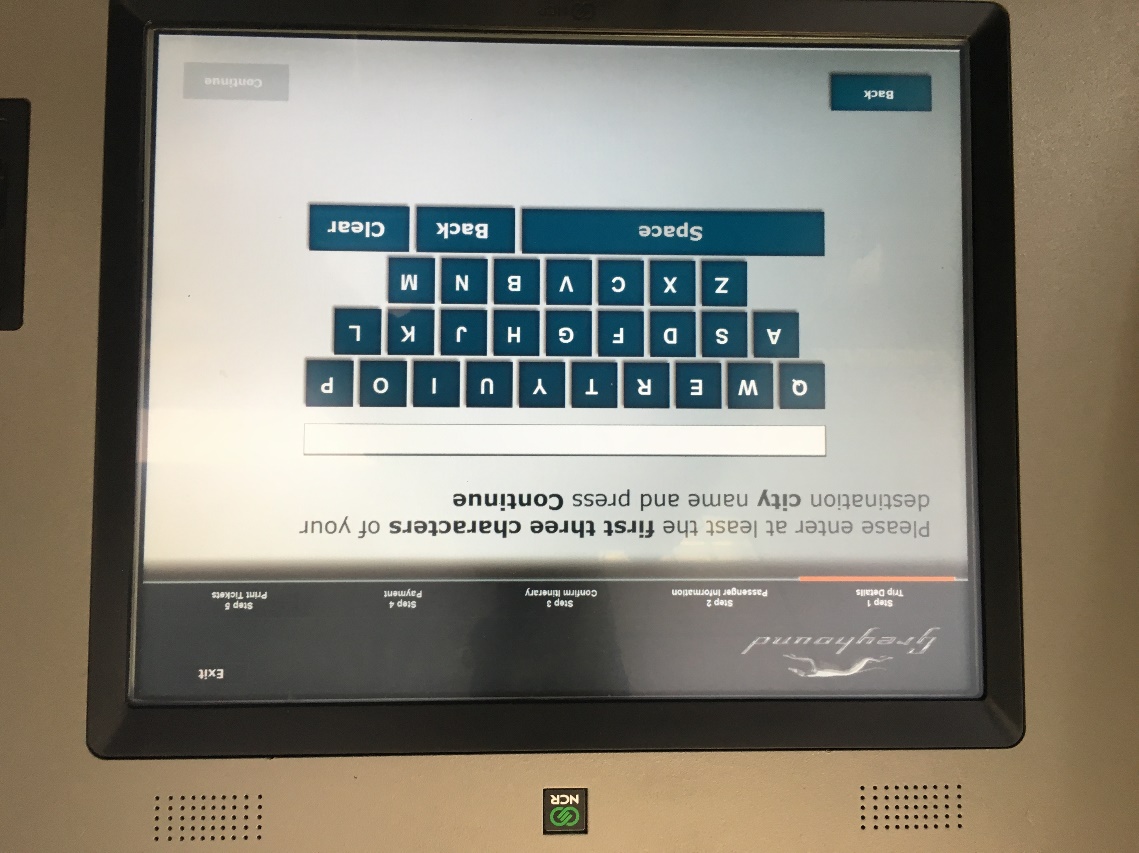 Press the first three letters of your destination, the press the Continue button in the bottom right corner.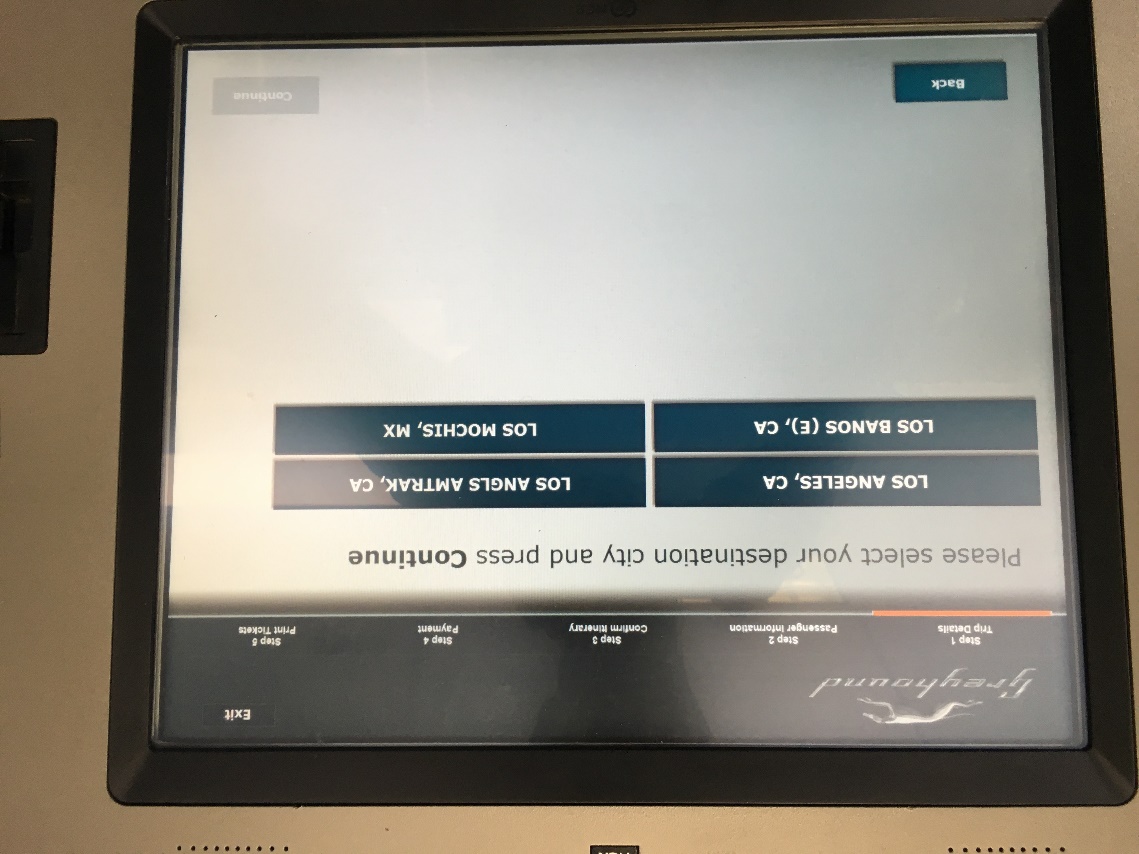 Press your destination on the screen and then press the Continue button in the bottom right corner.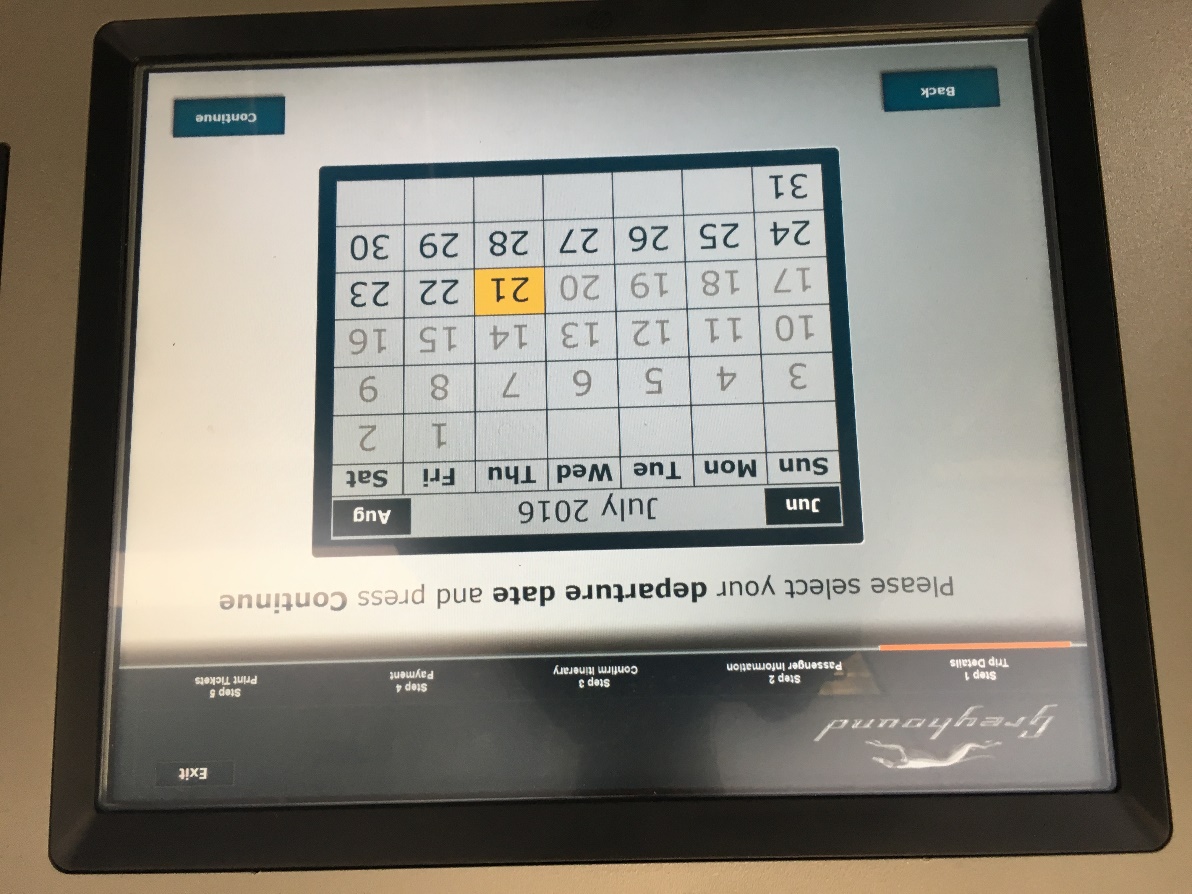 Press your departure date (probably today’s date) and then press the Continue button.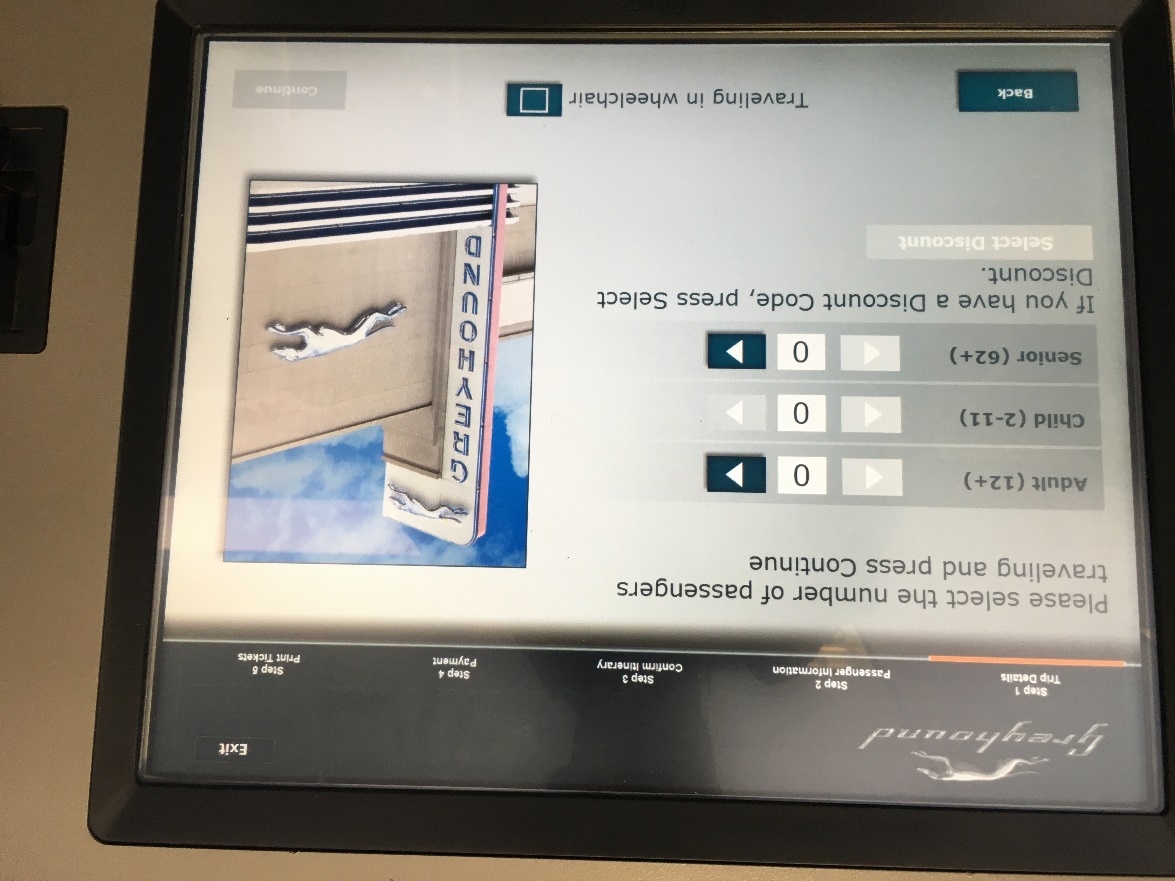 Press the > (arrow) button next to the type of tick you would like to buy. Then press the Continue button.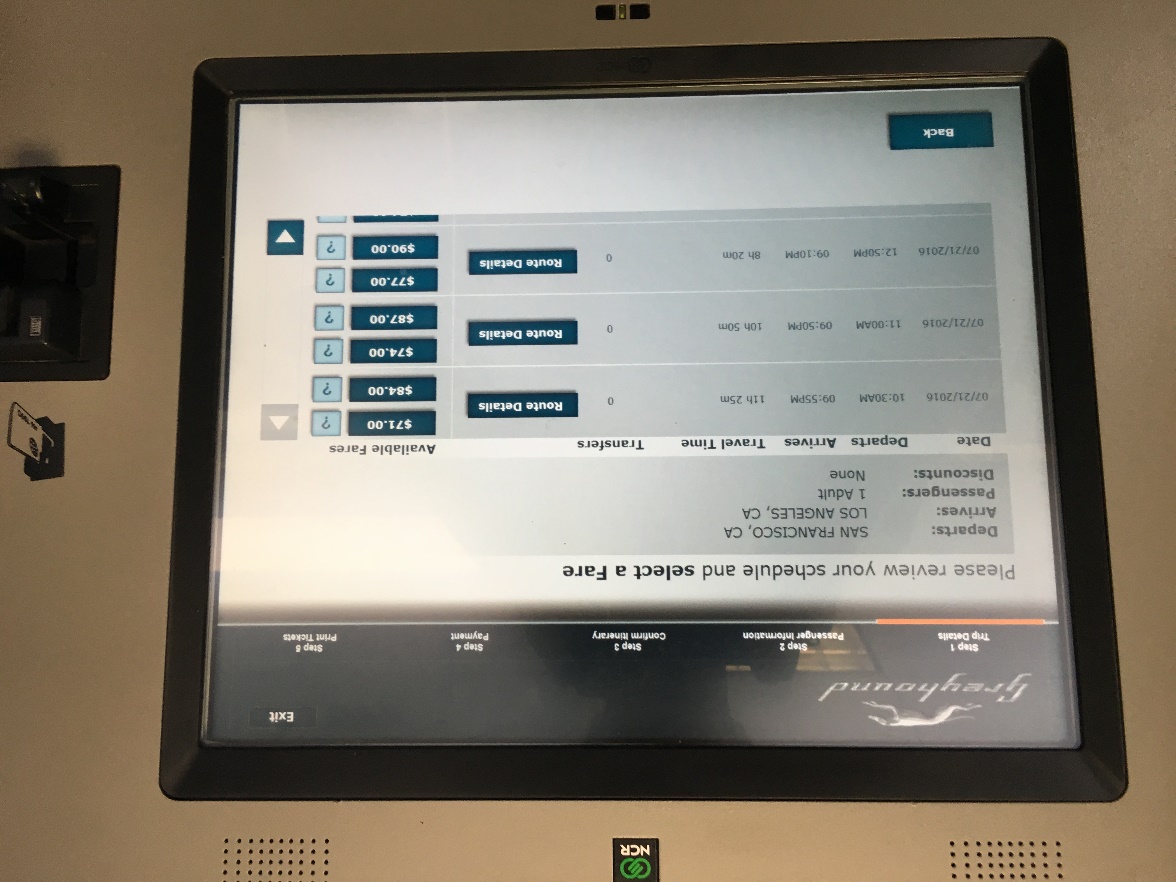 Press the least expensive price of the trip you would like to take. When the machine asks “Would you like to accept this fare?” press Accept.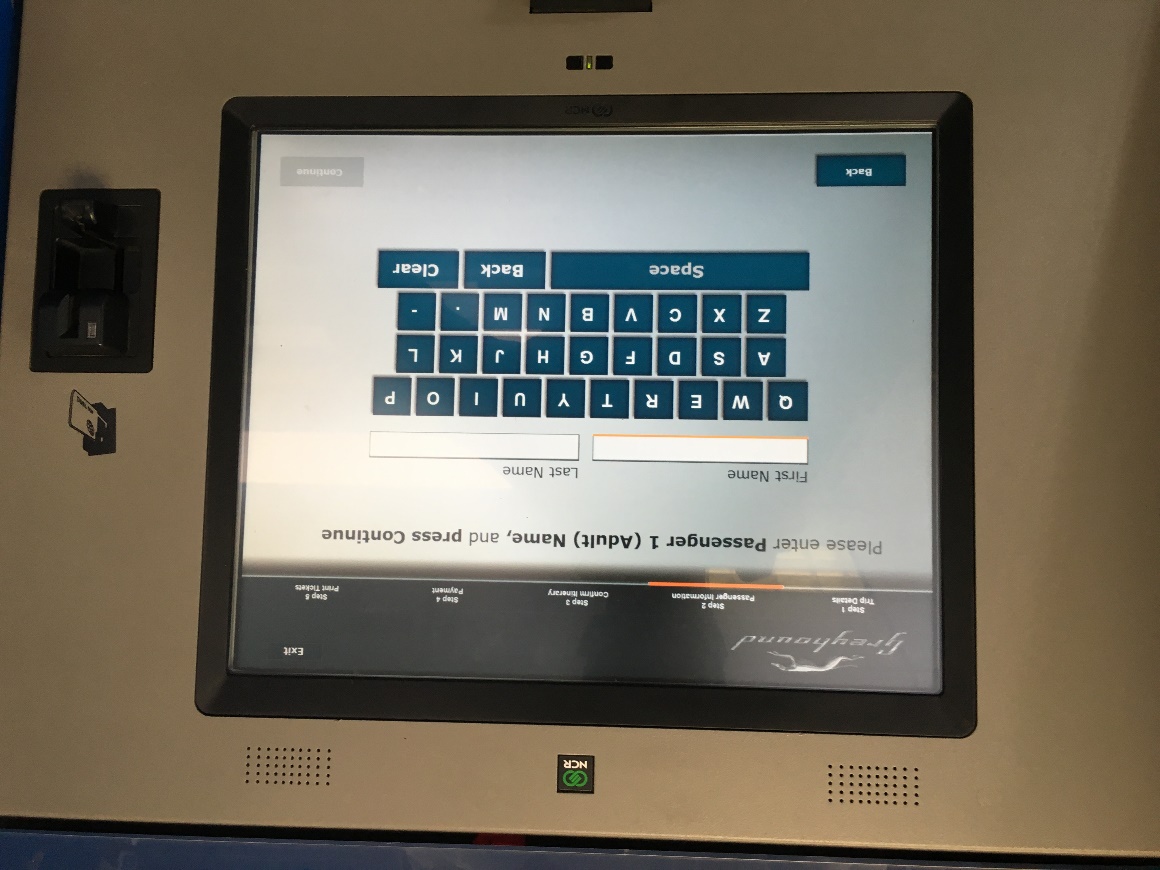 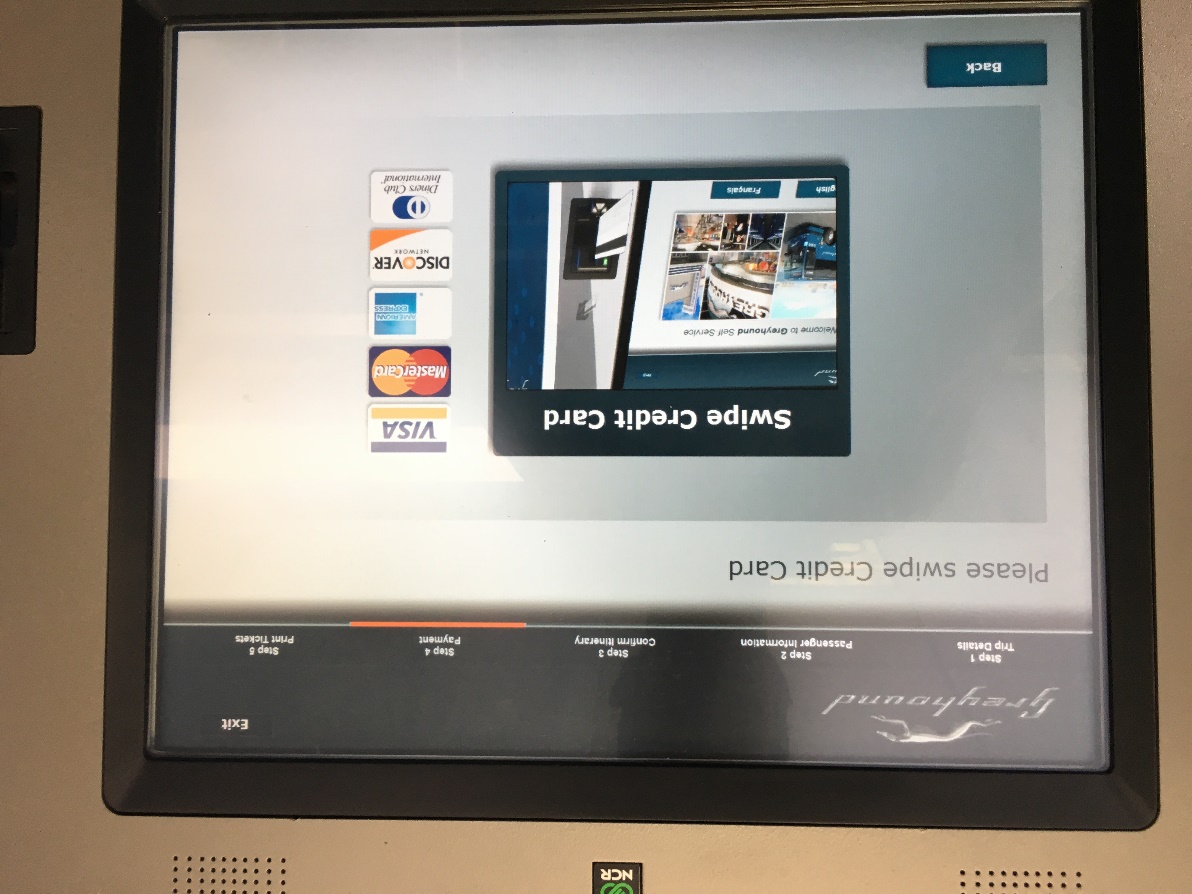 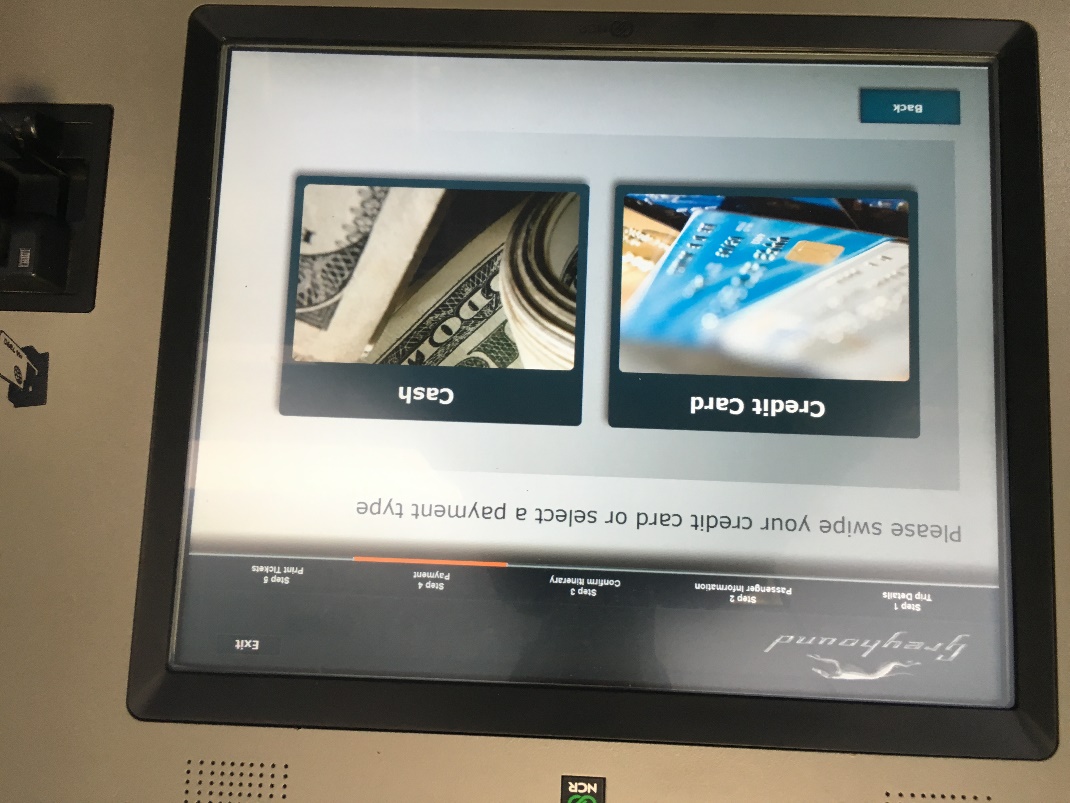 BUSES FROM TULARE TO CALIFORNIAYou may be released to the Tulare Greyhound station. Based on Google Maps, the Tulare Greyhound station looks like this: 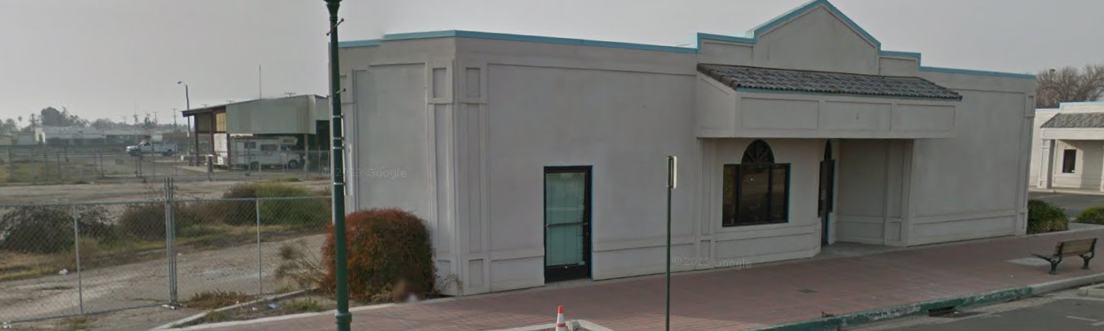 Buses to the Bay Area: Travel by bus to Bay Area costs approximately $50, and will take approximately six hours. Busses leave at 5:40 am and 4:20 pm. Here is the schedule. 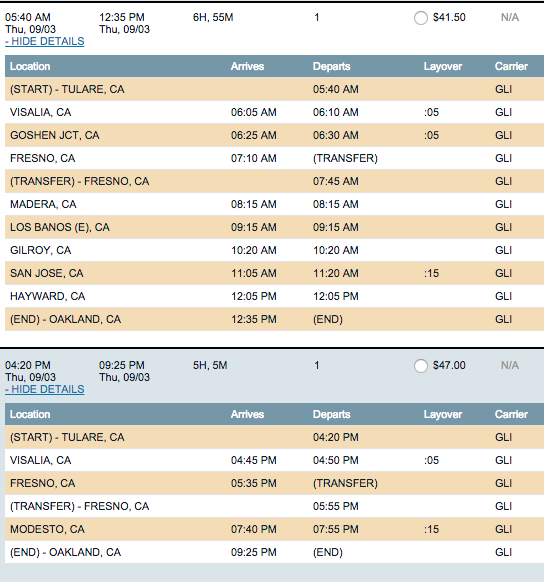 Buses to Sacramento: Travel to Sacramento by Greyhound costs approximately $50 and takes six hours. Busses leave at 5:40 am and 4:20 pm. Here is the schedule: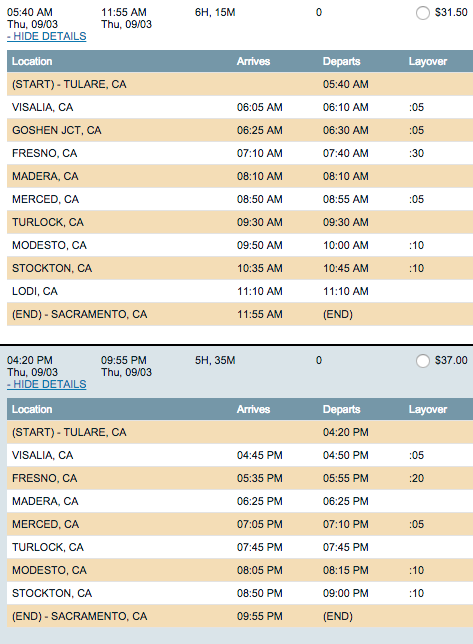 Buses to Bakersfield: Travel to Bakersfield costs approximately $20 and takes one hour and fifteen minutes. Busses leave at 6:30 am and 1:30 pm. Here is the schedule. 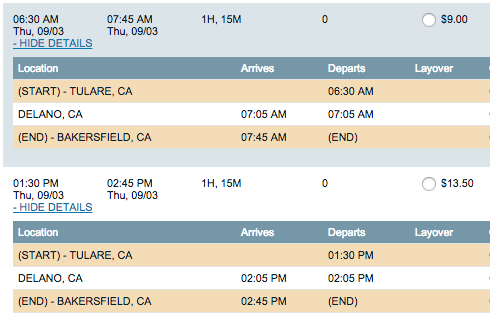 Buses to Los Angeles: Travel to Los Angeles costs approximately $30 and takes four hours. Here is the schedule: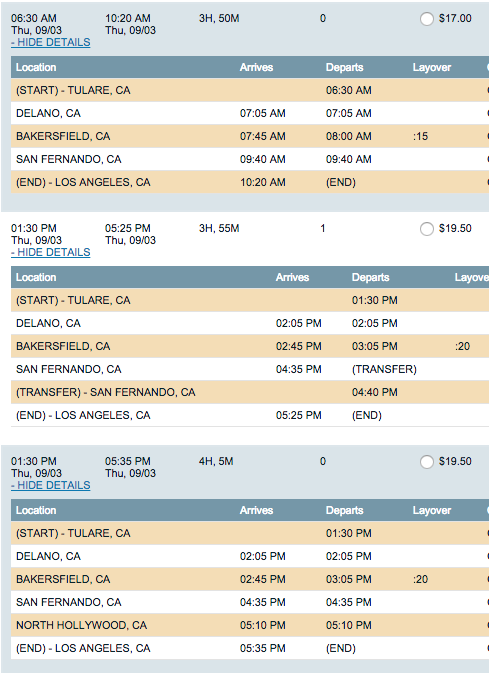 Buses to San Diego: Travel to San Diego will take approximately eight hours and costs $42. Here is the schedule: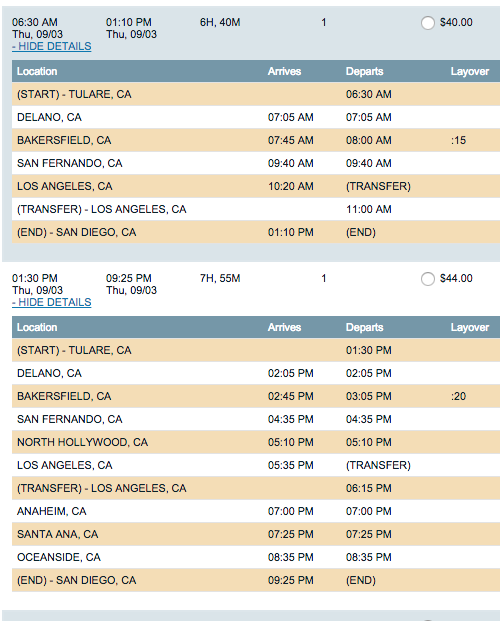 EMERGENCY SERVICESThese service providers can help you in the event of a problem:LEAVING SATF and CSPCorcoran AmtrakPURCHASING TICKETS AT AMTRAK STATIONSTRAINS FROM CORCORAN TO SACRAMENTOTRAINS FROM CORCORAN TO BAY AREATRAVEL IN THE BAY AREA USING BARTTRAINS FROM CORCORAN TO BAKERSFIELD TRAINS FROM CORCORAN TO LOS ANGELESTRAINS FROM CORCORAN TO  TO SAN DIEGOTravel Around LA Using MetroLinkPurchasing Tickets at the GreyhoundBUSES FROM TULARE TO CALIFORNIATulare GreyhoundBay AreaSacramentoBakersfieldLos AngelesSan DiegoEMERGENCY SERVICESSACRAMENTO:For all services, dial 2-1-1 on any phone.Emergency Shelters for men:Union Gospel Mission
400 North Bannon Street, Sacramento, CA 95814 
Ph. (916) 447-3268
Provides a seven 7-night stay for single men. Be there at the black metal gate by 5:30 p.m. for a first come/first serve basis. You can have 7 nights in, then stay out for three nights, and come back for 7 more days. Preference usually given to "first timers" or new people, so let the staff know if this is your first time.Salvation Army
200 North B Street, Sacramento, CA 95814 
Ph. (916) 442-0331 x0
Emergency shelter provided for single men or women only. You must be at their B street lobby at 1:00 p.m. for placement onto the waiting list. Offers a 30 to 60 day shelter assisting in employment and housing independence.Adult Shelter VOA
1400 North A Street, Building B, Sacramento, CA 95814 
Ph. (916) 448-5507
You must show up the first time to have your name placed on the waiting list. Check in each day 9:00 a.m. to 12:00 p.m. - Intake is at 1:00 p.m. Call in each day for check-in after your name is on the list. When your name is close to the top, then show up or if you call in the staff will tell you to show up if you may receive a bed space.OAKLANDFood: Alameda County Community Food BankCall 510-635-3663 to get registered to pick up food.Their address is 7900 Edgewater Drive Oakland, CA 94621Shelters: Dial 2-1-1 on any phone, and someone will direct you to a shelter. Also try:City Team722 Washington St., Oakland, CA.510.452.3758 and wait to dial 26 Healthcare: Dial 9-1-1 if it is an emergency. 1411 E 31st St, Oakland, CA ‎(510) 437-4800 ‎	SACRAMENTO:For all services, dial 2-1-1 on any phone.Emergency Shelters for men:Union Gospel Mission
400 North Bannon Street, Sacramento, CA 95814 
Ph. (916) 447-3268
Provides a seven 7-night stay for single men. Be there at the black metal gate by 5:30 p.m. for a first come/first serve basis. You can have 7 nights in, then stay out for three nights, and come back for 7 more days. Preference usually given to "first timers" or new people, so let the staff know if this is your first time.Salvation Army
200 North B Street, Sacramento, CA 95814 
Ph. (916) 442-0331 x0
Emergency shelter provided for single men or women only. You must be at their B street lobby at 1:00 p.m. for placement onto the waiting list. Offers a 30 to 60 day shelter assisting in employment and housing independence.Adult Shelter VOA
1400 North A Street, Building B, Sacramento, CA 95814 
Ph. (916) 448-5507
You must show up the first time to have your name placed on the waiting list. Check in each day 9:00 a.m. to 12:00 p.m. - Intake is at 1:00 p.m. Call in each day for check-in after your name is on the list. When your name is close to the top, then show up or if you call in the staff will tell you to show up if you may receive a bed space.SAN FRANCISCOFood: Glide serves over 1,000 meals daily.Glide Memorial Church 330 Ellis St. 415-674-6000Shelter: Dial 2-1-1 on any phone, and someone will direct you to a shelter.Healthcare: Dial 9-1-1 if it is an emergency. San Francisco General Hospital1001 Portrero Ave.San Francisco, CA 94110415-206-8000LOS ANGELES: For all services, dial 2-1-1 on any phone.Shelters: Year Round Emergency Shelter 
(800) 548-6047, 
TTY: (800) 660-4026SAN DIEGO: For all services, dial 2-1-1 on any phone. LOS ANGELES: For all services, dial 2-1-1 on any phone.Shelters: Year Round Emergency Shelter 
(800) 548-6047, 
TTY: (800) 660-4026BAKERSFIELD: For all services, dial 2-1-1 on any phone.Shelter and Food:Bakersfield Homeless Center  
1600 East Truxtun Avenue, Bakersfield, CA
(661) 322-9199